                                                                         BIODATA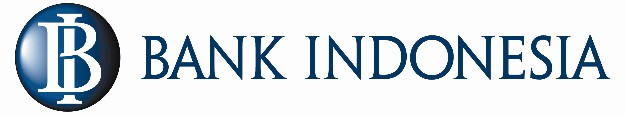 CALON MAHASISWA PENERIMA BEASISWA TAHUN 2022                                                                         BIODATACALON MAHASISWA PENERIMA BEASISWA TAHUN 2022                                                                         BIODATACALON MAHASISWA PENERIMA BEASISWA TAHUN 2022                                                                         BIODATACALON MAHASISWA PENERIMA BEASISWA TAHUN 2022                                                                         BIODATACALON MAHASISWA PENERIMA BEASISWA TAHUN 2022                                                                         BIODATACALON MAHASISWA PENERIMA BEASISWA TAHUN 2022NAMA LENGKAPNAMA LENGKAPJENIS KELAMINNAMA LENGKAPNAMA LENGKAPA G A M ATEMPAT & TANGGAL LAHIRTEMPAT & TANGGAL LAHIRGOL DARAHTEMPAT & TANGGAL LAHIRTEMPAT & TANGGAL LAHIRSUKU BANGSAPERGURUAN TINGGIPERGURUAN TINGGIIP SEMESTER TERAKHIRFAKULTAS & JURUSANFAKULTAS & JURUSANALAMAT LENGKAP(SESUAI KTP)ALAMAT LENGKAP(SESUAI KTP)ALAMAT LENGKAP(DOMISILI SAAT INI)ALAMAT LENGKAP(DOMISILI SAAT INI)KONTAK PERSONALKONTAK PERSONALNO. TELEPON/HAND PHONEE-MAIL ADDRESSFACEBOOK/TWITTERFACEBOOK/TWITTERKONTAK PERSONALKONTAK PERSONALNAMA LENGKAPBAPAK1111NAMA LENGKAPI B U2222MINAT & BAKATMINAT & BAKAT(sebutkan minimal 2)(sebutkan minimal 2)(sebutkan minimal 2)(sebutkan minimal 2)KETERAMPILAN HIDUP (life skills)KETERAMPILAN HIDUP (life skills)(sebutkan minimal 2)(sebutkan minimal 2)(sebutkan minimal 2)(sebutkan minimal 2)POTENSI DIRIPOTENSI DIRI(sebutkan minimal 2)(sebutkan minimal 2)(sebutkan minimal 2)(sebutkan minimal 2)AKTIVITAS SOSIAL YANG BIASA & BISA DILAKUKAN DI WILAYAH TINGGAL/KAMPUSAKTIVITAS SOSIAL YANG BIASA & BISA DILAKUKAN DI WILAYAH TINGGAL/KAMPUS1111AKTIVITAS SOSIAL YANG BIASA & BISA DILAKUKAN DI WILAYAH TINGGAL/KAMPUSAKTIVITAS SOSIAL YANG BIASA & BISA DILAKUKAN DI WILAYAH TINGGAL/KAMPUS2222APAKAH ANDA SIAP BERPERAN  AKTIF DALAM KEPENGURUSAN & KEGIATAN  KOMUNITAS  PENERIMA  BEASISWA BANK INDONESIAAPAKAH ANDA SIAP BERPERAN  AKTIF DALAM KEPENGURUSAN & KEGIATAN  KOMUNITAS  PENERIMA  BEASISWA BANK INDONESIAAPAKAH ANDA SIAP BERPERAN  AKTIF DALAM KEPENGURUSAN & KEGIATAN  KOMUNITAS  PENERIMA  BEASISWA BANK INDONESIAAPAKAH ANDA SIAP BERPERAN  AKTIF DALAM KEPENGURUSAN & KEGIATAN  KOMUNITAS  PENERIMA  BEASISWA BANK INDONESIAAPAKAH ANDA SIAP BERPERAN  AKTIF DALAM KEPENGURUSAN & KEGIATAN  KOMUNITAS  PENERIMA  BEASISWA BANK INDONESIAAPAKAH ANDA SIAP BERPERAN  AKTIF DALAM KEPENGURUSAN & KEGIATAN  KOMUNITAS  PENERIMA  BEASISWA BANK INDONESIABERSEDIA/TIDAK *(coret salah satu)BERSEDIA/TIDAK *(coret salah satu)alasan :alasan :alasan :alasan :SARAN - SARAN UNTUK PENGEMBANGAN KOMUNITAS PENERIMA BEASISWA BANK INDONESIA :SARAN - SARAN UNTUK PENGEMBANGAN KOMUNITAS PENERIMA BEASISWA BANK INDONESIA :SARAN - SARAN UNTUK PENGEMBANGAN KOMUNITAS PENERIMA BEASISWA BANK INDONESIA :SARAN - SARAN UNTUK PENGEMBANGAN KOMUNITAS PENERIMA BEASISWA BANK INDONESIA :Ponorogo,                              2022materai  10.000,-Nama Lengkap(TTD & NAMA LENGKAP)Ponorogo,                              2022materai  10.000,-Nama Lengkap(TTD & NAMA LENGKAP)dengan ini saya menyatakan :1. mengikuti dan mematuhi segala persyaratan, peraturan, ketentuan dan arahan yang berlaku dalam program Beasiswa Bank Indonesia2. menjaga nama baik Bank Indonesia serta berkontribusi positif dalam pengelolaan Generasi Baru Indonesia dan berperan aktif dalam kegiatan – kegiatanyang di selenggarakan oleh Bank Indonesia sebagai bentuk tanggung jawab moral sebagai insan akademis yang berkarakterdengan ini saya menyatakan :1. mengikuti dan mematuhi segala persyaratan, peraturan, ketentuan dan arahan yang berlaku dalam program Beasiswa Bank Indonesia2. menjaga nama baik Bank Indonesia serta berkontribusi positif dalam pengelolaan Generasi Baru Indonesia dan berperan aktif dalam kegiatan – kegiatanyang di selenggarakan oleh Bank Indonesia sebagai bentuk tanggung jawab moral sebagai insan akademis yang berkarakterdengan ini saya menyatakan :1. mengikuti dan mematuhi segala persyaratan, peraturan, ketentuan dan arahan yang berlaku dalam program Beasiswa Bank Indonesia2. menjaga nama baik Bank Indonesia serta berkontribusi positif dalam pengelolaan Generasi Baru Indonesia dan berperan aktif dalam kegiatan – kegiatanyang di selenggarakan oleh Bank Indonesia sebagai bentuk tanggung jawab moral sebagai insan akademis yang berkarakterdengan ini saya menyatakan :1. mengikuti dan mematuhi segala persyaratan, peraturan, ketentuan dan arahan yang berlaku dalam program Beasiswa Bank Indonesia2. menjaga nama baik Bank Indonesia serta berkontribusi positif dalam pengelolaan Generasi Baru Indonesia dan berperan aktif dalam kegiatan – kegiatanyang di selenggarakan oleh Bank Indonesia sebagai bentuk tanggung jawab moral sebagai insan akademis yang berkarakterdengan ini saya menyatakan :1. mengikuti dan mematuhi segala persyaratan, peraturan, ketentuan dan arahan yang berlaku dalam program Beasiswa Bank Indonesia2. menjaga nama baik Bank Indonesia serta berkontribusi positif dalam pengelolaan Generasi Baru Indonesia dan berperan aktif dalam kegiatan – kegiatanyang di selenggarakan oleh Bank Indonesia sebagai bentuk tanggung jawab moral sebagai insan akademis yang berkarakterdengan ini saya menyatakan :1. mengikuti dan mematuhi segala persyaratan, peraturan, ketentuan dan arahan yang berlaku dalam program Beasiswa Bank Indonesia2. menjaga nama baik Bank Indonesia serta berkontribusi positif dalam pengelolaan Generasi Baru Indonesia dan berperan aktif dalam kegiatan – kegiatanyang di selenggarakan oleh Bank Indonesia sebagai bentuk tanggung jawab moral sebagai insan akademis yang berkarakterbiodata ini harus di isi dengan lengkap dan dikembalikan ke panitia penerimaanbiodata ini harus di isi dengan lengkap dan dikembalikan ke panitia penerimaanbiodata ini harus di isi dengan lengkap dan dikembalikan ke panitia penerimaanbiodata ini harus di isi dengan lengkap dan dikembalikan ke panitia penerimaanbiodata ini harus di isi dengan lengkap dan dikembalikan ke panitia penerimaanbiodata ini harus di isi dengan lengkap dan dikembalikan ke panitia penerimaan